Kontrol:  ParafTC AKDENİZ ÜNİVERSİTESİGÜZEL SANATLAR ENSTİTÜSÜ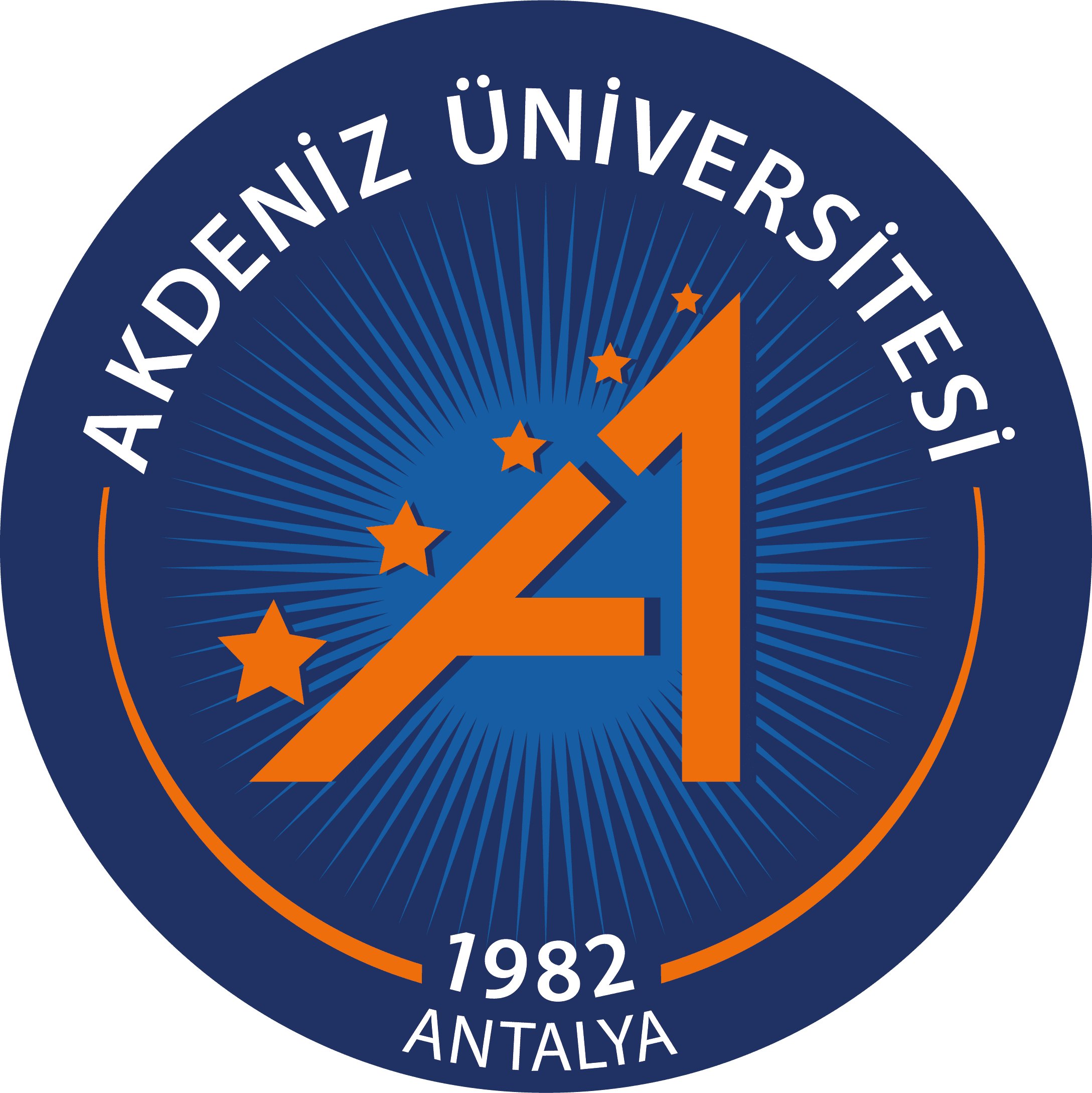 TC AKDENİZ ÜNİVERSİTESİGÜZEL SANATLAR ENSTİTÜSÜSNV 105SANATTA YETERLİK MÜLAKAT SINAVI JÜRİ KİŞİSEL NOTLANDIRMA TABLOSU Anasanat Dalının AdıSınav TarihiSınav YeriAdı SoyadıAdı SoyadıAd Soyadının baş harfleri (       )Ad Soyadının baş harfleri (       )Ad Soyadının baş harfleri (       )Ad Soyadının baş harfleri (       )Ad Soyadının baş harfleri (       )İmzaİmzaSıra NoAdı SoyadıAdı SoyadıSoru  % 50Soru  % 50Portfolyo 50 p.AçıklamaAçıklamaToplam Rakam ve YazıylaToplam Rakam ve YazıylaSoru  125 p. Soru 225 p.Portfolyo 50 p.AçıklamaAçıklamaToplam Rakam ve YazıylaToplam Rakam ve Yazıyla